HARMONOGRAM ZAJĘĆ Z PIŁKI SIATKOWEJ „ AKTYWNY SENIOR”**Projekt jest współfinansowany przez Zarząd Województwa Świętokrzyskiego w ramach dofinansowania działań polegających na upowszechnianiu aktywności fizycznej i promowaniu sportu wśród seniorów/osób starszych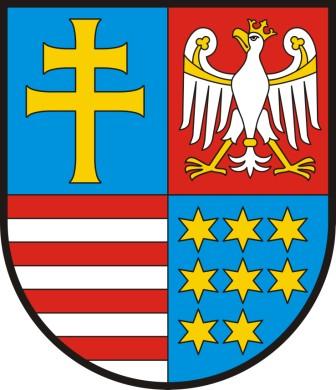 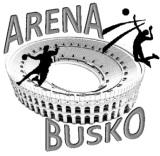 DzieńGodzina  2.10.201816.30- 17.30- spotkanie org.  4.10.201816.30- 18.00  9.10.201816.30- 18.0011.10.201816.30- 18.0016.10.201816.30- 18.0018.10.201816.30- 18.0023.10.201816.30- 18.0025.10.201816.30- 18.00 30.10.201816.30- 18.00  5.11.201816.30- 18.007.11.201816.30- 18.009.11.201816.30- 18.0013.11.201816.30- 18.0015.11.201816.30- 18.0019.11.201816.30- 18.0021.11.201816.30- 18.0023.11.201816.30- 18.0027.11.201816.30- 18.0029.11.201816.30- 18.00